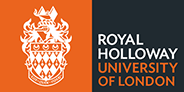 Appointment of Casual Workers (Non-student)(For Students Workers please use Form 4 Request for Student Workers and for visiting tutors/teachers/lecturers please use Form 1 Appointment of Hourly Paid Teaching Staff)This form and associated documents should be scanned and sent to your HR Assistant with all supporting documentation a minimum of 10 working days prior to an individual’s start date. 1:	SECTION A: to be completed by the Line Manager/Departmental Manager2.	SECTION B: To be completed by Departmental ManagerPERSONAL DETAILSPERSONAL DETAILSTitleFirst nameSurname Is the individual currently working for RHULYes/No – if yes please provide details including staff number (if known), department and post title Is the individual working on a visaYes/No – if yes please provide details including type and end dateWORK DETAILSWORK DETAILSTitle of work Department of workStart date End date Max weekly hoursCost code Hourly pay ratePost number (if known)Type of offer being requestedVariable/casual* (please delete)Name and position of person authorising timesheetSignature and date RIGHT TO WORK CHECKSRIGHT TO WORK CHECKSDate of right to work checks I confirm original right to work documentation attached to formYes/NoIf no, confirm date check made with HR Department that right to work checks have been made within past three months and that in date documentation is held on the HR  file Yes – date of checkSignature and date